АДМИНИСТРАЦИЯ ОСАДЧЕВСКОГО СЕЛЬСКОГО ПОСЕЛЕНИЯ РЕПЬЕВСКОГО МУНИЦИПАЛЬНОГО РАЙОНА ВОРОНЕЖСКОЙ ОБЛАСТИ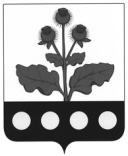 ПОСТАНОВЛЕНИЕ«07» февраля 2020 г. №8                       с. ОсадчееВ соответствии, Федеральным законом от 27.07.2010 г. № 210-ФЗ «Об организации предоставления государственных и муниципальных услуг», постановлением администрации Осадчевского сельского поселения Репьевского муниципального района от 28.04.2015 года №21 «О порядке разработки и утверждения административных регламентов предоставления муниципальных услуг», рассмотрев протест прокурора от 27.01.2020 г. № 2-1-2020, администрация Осадчевского сельского поселения Репьевского муниципального района Воронежской области постановляет:В постановление администрации Осадчевского сельского поселения Репьевского муниципального района от 10.06.2016 г. №43 «Об утверждении административного регламента «Признание помещения жилым помещением, жилого помещения непригодным для проживания и многоквартирного дома аварийным и подлежащим сносу и реконструкции» (далее - Постановление) внести следующие изменения:1.1. В части 2.4.3. административного регламента администрации Осадчевского сельского поселения Репьевского муниципального района Воронежской области по предоставлению муниципальной услуги «Признание помещения жилым помещением, жилого помещения непригодным для проживания и многоквартирного дома аварийным и подлежащим сносу и реконструкции» (далее - Регламент), утвержденного Постановлением, слово «Комиссия» заменить словами «Администрация Осадчевского сельского поселения Репьевского муниципального района».1.2. В подпункте «д» части 2.6.1. Регламента, утвержденного Постановлением, слово «проектно-изыскательской» заменить словом «специализированной»;1.3. В абзаце третьем части 2.6.3. Регламента, утверждённого Постановлением, слово «проектно-изыскательской» заменить словом «специализированной»;1.4. В части 3.4.1 Регламента, утвержденного Постановлением, слова «или заключение органа государственного надзора (контроля)» заменить словами «, или заключение органа государственного надзора (контроля), или заключение экспертизы жилого помещения, предусмотренное пунктом 42 Положения,».1.5. Дополнить часть 3.4.1. раздела 3 Регламента, утвержденного Постановлением, пунктом, 3.4.1.1. следующего содержания:«3.4.1.1. Два экземпляра заключения, указанного в абзаце восьмом пункта 47 Положения, в 3-дневный срок направляются комиссией в соответствующий федеральный орган исполнительной власти, орган исполнительной власти субъекта Российской Федерации, орган местного самоуправления для последующего принятия решения, предусмотренного абзацем седьмым пункта 7 Положения, и направления заявителю и (или) в орган государственного жилищного надзора (муниципального жилищного контроля) по месту нахождения соответствующего помещения или многоквартирного дома.»;1.6. В абзаце втором пункта 3.4.2. Регламента, утвержденного Постановлением, слова «согласно приложению N 6» заменить словами «согласно приложению 2 к Положению»;1.7. Приложение 6 к Регламенту, утвержденному Постановлением, признать утратившим силу.2. Настоящее постановление вступает в силу после его официального обнародования.О внесении изменений в постановление администрации Осадчевского сельского поселения Репьевского муниципального района от 10.06.2016 г. №43 «Об утверждении административного регламента «Признание помещения жилым помещением, жилого помещения непригодным для проживания и многоквартирного дома аварийным и подлежащим сносу и реконструкции»Глава сельского поселенияВ.М. Трефилов